L’Adige del 10 luglio 2019, p.18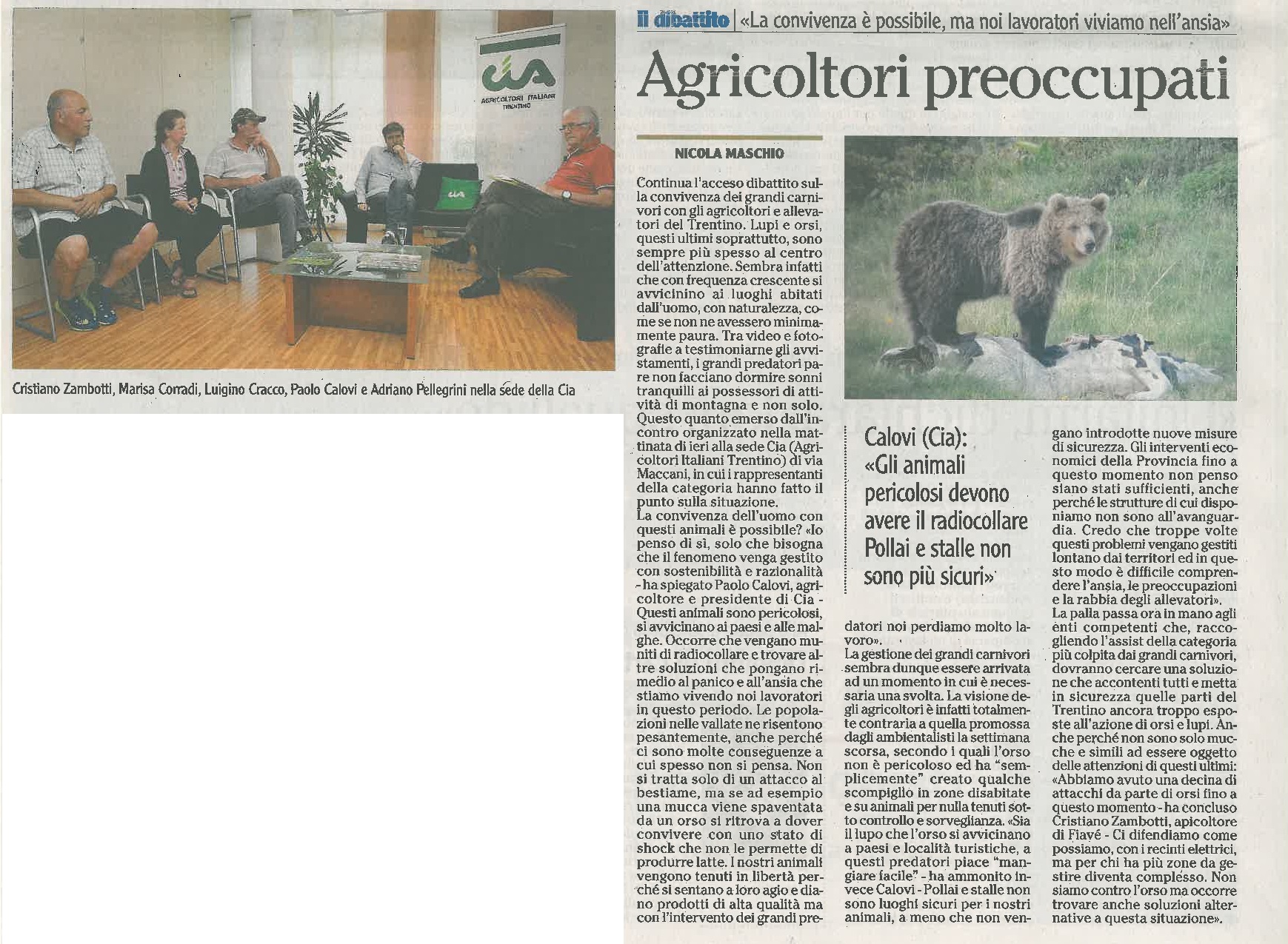 